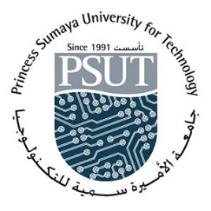 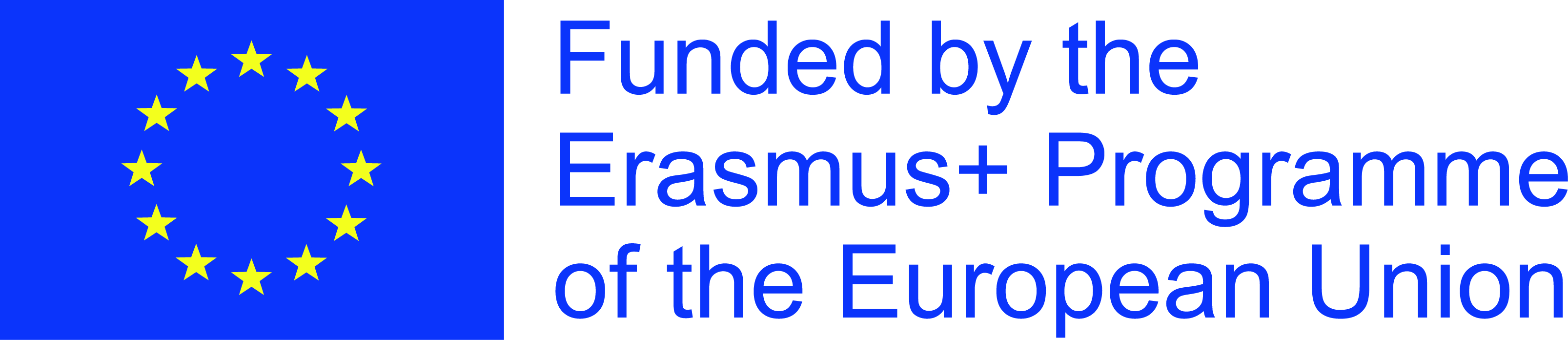 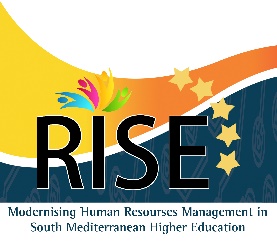 Towards a People Management Strategy in Mediterranean Higher EducationFinal Conference of RISE Project“Modernising Human Resource management In South Mediterranean higher Education”8-9 October2018Venue: Adam Park Hotel, Morocco.Towards a People Management Strategy in Mediterranean Higher EducationFinal Conferenceof RISE Project“Modernising Human Resource management In South Mediterranean higher Education”8-9 October 2018Venue: Adam Park Hotel, Morocco.Opening Session - 8October 2018Opening Session - 8October 201809:00 – 09:30Registration09:30 – 10:30Welcome speech, Prof.Mashhoor Al-Refai, President of Princess Sumaya University for TechnologyWelcome speech, Prof.Abdellatif Miraoui, President of Cadi Ayyad UniversityWelcome speech, Prof. Nabil Hmina, President of University of Sultan MoulaySlimane of BeniMellalWelcome and introduction to the programme. Dr.WalidSalameh, Project Coordinator, PSUT10:30 – 11:00Coffee BreakSession one Session one 11:00 – 11:20Recruitment, Prof. Kamel Abderrahim, President of University of Gabes11:20 – 11:50Governance of human resource management in the higher education sector, Dr. Jamila Lamari, MOHE Morocco11:50 – 12:20CSR and employee expectations: an approach by the social mix, Dikra El Magueri, University of Hassan II Casablanca12:20 – 12:50Psychological empowerment, Dr. Bouchra Esslimani& Dr. Chakib Hamadi, Cadi AyyadUniversity12:50 – 13:15HRIS auditing: A tool to boost HR performance of the Regional Customs and Excise Administration of Casablanca, Mr. Mohamed Alkoutour, Administration of Customs and Indirect Taxes, Morocco13:15 – 14:30LunchSession TwoSession Two14:30 – 14:50Human Resources Management in European & South Mediterranean HEIs: Guidelines on Best Practices, MS. Rosa Lillo, Agora Institute14:50 – 15:10A performance of human resources through a thoughtful information system, Prof. Mohammad Sabri, USMS15:10 – 15:30Employee Personality, Dr Bouchra Esslimani & Dr. Chakib Hamadi, Cadi Ayyad University15:30 – 15:50The impact of retention determinants on job satisfaction: A study of Jordanian universities, Prof. Aladdin Ahmad, PSUT15:50 – 16:10Talent management: key factor of human resources performance, Prof.Wafa Drioua, Cadi Ayyad University16:10 – 16:30Are your HR practices coherent with your organizational values?, Dr. Youcef Bousalham, Rouen UniversityManagement and Financial MeetingManagement and Financial Meeting16:30 –  17:30Steering committee meeting: approval of finalized outputs; technical andfinancial review, Final report preparationSecond day - 9 October 2018Second day - 9 October 201810:00 – 10:20Modernization of human resources in a small and medium-size enterprise: payroll, leaves and absence management, Mr. Ismail Ouaadi, USMS10:20 – 10:40HR Development -Case Study of Tafila Technical University, Mr. Layth Aljfout, TTU10:40 – 11:00Development of a management system of vacation and training via an ERP, Mr. Imad Badi, USMS11:00 – 11:20Coffee Break11:20 – 11:40Establishment of an ERP-based information system for human resources management, Prof. AbderrahimSalhi, USMS11:40 – 12:00Digitization of Human Resources Management, Dr. Mohamed Belbrik, UFC12:00 – 12:20Benchmarking the EU's effective HRM strategies in Jordanian higher education institutions?, Dr. FairozAldhmour, Mutah University12:20 – 12:40Improving Human Resources Quality Management   In Higher Education Institutions, Case study of Laghouat University. Ahmida Ferhat1, Abou El Kacem Hamdi, Laghouat University, Algeria.